Water Safety IrelandSafety Plan for Water Safety Activity (incorporating Emergency Action Plan) 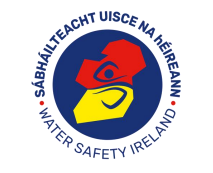 ContentsPurpose of this document  The template is intended to assist with the proper planning for Water Safety Ireland Activities. It is intended to act as a means of capturing of as much of the information as possible that is needed to ensure any WSI activity will run as smoothly as possible and with minimum risk to all participants. You are encouraged to gather as much information as possible on this template and to insert any additional information you consider useful in documenting your activity.  Please do not limit yourself to the listed questions and sections but provide any additional information that think will help document your planning. Feel free to include any location photos or maps etc, that you think will help.  This template can also serve as a single signoff document allowing WSAC’s to record their approval of the listed activity.  (@ #12 on safety plan below) This document sets out basic responsibilities for Organising persons or WSAC, The Instructor or coach, The local contact (for summer weeks)   The role of the organising person.  (Or WSAC) WSAC’s must ensure that all activities are approved in advance and properly planned (this template will help). This template once completed can be signed off and retained as a sign of the approval. Ensure that the venue is suitable for the planned activity.  If a venue is being used for the first time, it must be assessed by WSI personnel.Ensure you have permission to operate in your chosen location or venue and liaise well in advance with relevant bodies. E.g., Harbour Master or Local Authority. Make out the activity programme in plenty of time. Send it to The Local Contacts and to HQ (required for Summer Weeks).Organise the rota for instructors and examiners. Check all that all adults helping in any capacity have completed the required Child protection training. Give to the Local Contacts:Information on the role of the local contactInformation for registration – Fees to be charged, receipt book, prerequisites for Lifesaving classes.Relevant contact numbers –summer week officer, instructors0, examiners Designated Liaison Person, Treasurer.Contact details for summer week programmes.PostersGive to the Instructors:Information on the role of the instructorRelevant contact numbers – summer week officer, local contacts,examiners, instructors, Designated Liaison PersonForms – lifesaving return forms, accident/incident report form,summer week report form, claim form.equipment – manikin, first aid kit, floats, syllabus, and manualsThe role of the instructorContact your local contact well in advance.  (If a local contact is helping to organise the activity) Make sure all your training is up to date.Arrive in plenty of time at the start of any activity. Check the area for hazards.Check tides and make out timetable accordingly. Lifesaving water work should be taught around high tide if possible. If you are running an activity with multiple classes or groups, see that the students are in their correct classes - assess swimming, check their ages, previous exam passed. Refer to the syllabus re class sizes.Follow your exam syllabus and make out lesson plans.Make sure there is always another adult with you whether you are teaching swimming, lifesaving or BLS.Mark out a designated area for your classes in the water and on land. Have any equipment that you may need readily available.Take the roll at the beginning of each class.Safety is always a priority. Students are your responsibility while they are in class. (They are the responsibility of their parents outside of class times). Never leave your class unattended in the water. Outdoor –Beware of sea conditions, hypothermia, sunburn etc…All demonstrations and practices must be done on land before entering the water.Inform all classes of the pre-arranged signal that will be to get the class out of the water in case of emergency.Know and understand the Emergency Action PlanContact the summer week officer during the week with exam details – numbers to be examined, time and exact location of the exam. Fill out exam return forms correctly.Always give your students your full attention. Make the week a positive experience for all concerned.The role of the local contactPrior to event check the area – Outdoor for hazards that might not have been there the previous year, tide times, equipment. Indoor for venue availability, equipmentAdvertise locally - posters, newspaper, parish bulletin, schools, radio.Registration – Collect fees, take names, and contact numbers and any relevant medical information.Using prerequisite information given, divide students into their various classes - SEAL 1 to rescue 4.Assist the instructor- organising classes, timetable, paperwork.Discuss the Emergency Action Plan with everybody concerned and be ready to implement it in case of an accident or incident.Make out a rota of parental supervision – under the guidelines set out by National Code of Ethics & Good Practice for Children, two adults should be present at all times when classes are in progress. (The instructor if he/she is over 18 and another adult).Advise parents that the instructor is only responsible for his/her students while they are under instruction. Children are the responsibility of their parents outside of class.If any issue arises during the week, contact the summer weeks officer immediately.Send all monies collected to the treasurer.Safety Plan for Water Safety Ireland Activity, (including summer weeks)    - This plan must be completed in advance of the activity and must be approved by the WSAC before the Activity can commence. This plan must be specific to your activity and location. (Some questions may not be directly relevant) What activity will the safety statement cover. Describe the location where the activity week will take place.How many participants will be taking part. What safety measures are required during normal operations? List the instructors who will be leading the activities.If you have lifeguards present, please list them below.  List the persons providing cover using watercraft. Where is the First Aid Kit stored Who is the designated First Aider? What type of communications will be available on site, to be used in the event of an emergency? Who is the Activity Organiser Date approved by WSAC. Daily safety checks for all venuesPlease complete a daily checklist as attached at appendix #1 This checklist is intended to ensure that each day the venue is assessed to see that conditions remain safe for any activity. It is the responsibly of the senior instructor to complete this Checklist. It must be completed at the start of each day’s activities. Emergency action plan All emergency action plans are specific to the location and the activity taking place. Both the instructor and the local organiser must satisfy themselves that any plan in place covers the following points This plan must be written in advance and shared with all course personnel. It is the responsibility of the course organiser to ensure that his plan is in place. A template for an EAP is attached at appendix #2 This plan covers the following points. Define what an accident/incident is and recognise same.Have a pre-arranged signal to alert all personnel.Have a pre-arranged signal to remove students out of the water and to safety.Do a head count and check against register.Activate the emergency medical services if required.Deal with any casualties and delegate responsibilities.Ensure the safety of all to make sure nobody else gets hurt.Hand over to emergency medical services on their arrival.Check that students are not traumatized.Inform parents of the accident/incident when handing over children.Debrief personnel involved ensuring their emotional wellbeing.Inform the summer weeks officer or activity organiser.Fill out the accident/incident report form as soon as possible after the accident/incident has occurred while details are still fresh in your mind.The confidentiality aspect of all accident/incidents must be maintained discussing it only with relevant WSI personnel. Appendices Check List for daily use at WSI Summer WeeksEmergency Action Plan Prerequisites for Swimming and Water Safety awards Water Safety Ireland’s Accident/Incident Report FormCheck List for daily use at WSI Summer Weeks – Page 1 of 2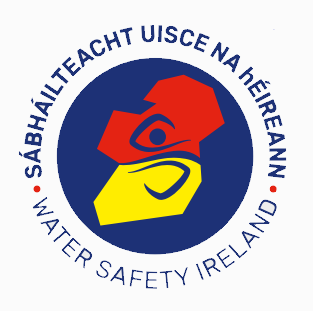 Date ………………. 	Venue ………………………….. Check List for daily use at WSI Summer Weeks Page 2 of 2.Date ………………. 	Venue …………………………..Name of Course Organiser/Senior Instructor -__________________________________                                                                                                                                           Signature   _______________________Emergency Action plan templateWhat constitutes an emergency - What level of injury to a participant implies an emergency or incident, are there any local conditions that required special consideration?   Who will take charge in the event of any incident or emergency –What is the predefined signal to be used in any emergency or incident? What is the predefined signal that will be used to remove students out of the water and to safety.Who will be responsible for managing any casualties and for the handing over to the emergency services? Who will contact the emergency medical services if required?   What is the expected response time for any activated emergency service. Where is the designated safe location (In the event of an incident where the emergency lead decides it is necessary to gather all course participants together all person not injured or involved in the incident must be instructed to move to the safe location.)  Who will conduct the head count and check that all registered children and adults are accounted for, and that all non-injured persons are moved to a safe location and check that they are not adversely affected by any incident. Who will lead the debriefing of all personnel involved ensuring their emotional wellbeing?Inform parents of the accident/incident when handing over children.Inform the summer weeks officer.  (Or activity organiser) This is the responsibility of the local organiser. Fill out the accident/incident report form as soon as possible after the accident/incident has occurred while details are still fresh in your mind. – This is the responsibility of both the local organiser and the designated emergency lead. The confidentiality aspect of all accident/incidents must be maintained discussing it only with relevant WSI personnelPREREQUISITES FOR SWIMMING AND LIFESAVING CLASSESVarious aspects of the Swim Awards are suitable only for swimming pools. In this context Instructors should adapt the Award Test Item to suit open water conditions. Please note the attached Guidance on the delivery of the Swimming Awards in open water.It is recommended that those who do Rescue 3 or 4 should attend two weeks of instruction before taking the exam. Those who wish to avail of this will not be charged for their second week. 1Information and Consent DocumentsaInformation sheet for Parents/guardians given out on enrolment to detail the exact class times ensuring that Parents/guardians are aware of their responsibilities for collectionbPhone numbers for all instructors and examiners available.cParents/guardians phone numbers in case of emergency or non-collectiondBack up phone numbers for candidates recordedeRegister of candidates for venue availablefSafety Briefing conducted for all candidates prior to classes commencinggConsent Form Signed  by the Parent or Guardian available to lead Instructor.hTwo adults designated to be in attendance at all times to comply with the Child Safety Regulations are on location.i. Child Safety Statement clearly on display. 2EquipmentaRing buoys and/or other rescue equipment presentbWatercraft with personnel (where applicable) ready and availablecPhones charged and ready in case of emergencydFirst aid kit readily available.eWSI syllabus and other pertinent manuals available.3PersonnelaSign in sheet completed by all personnel at locationbAdequate personnel to run the classes on site cAdequate personnel available to give cover during water timesdCandidates logged into each class each session4WeatheraTide tables (where applicable) checkedbWeather conditions suitable for activitycBack-up plan in place if weather conditions not suitabledSafe access and egress available at all times to and from the water5Emergency Action PlanWater Safety Ireland has an Emergency Action Plan (EAP) which is available to all Instructors for use at all WSI activities. It is the responsibility of the Venue Instructors to ensure that all Instructors and Personnel are familiar with the EAP and that a pre-arranged signal is discussed by allWater Safety Ireland has an Emergency Action Plan (EAP) which is available to all Instructors for use at all WSI activities. It is the responsibility of the Venue Instructors to ensure that all Instructors and Personnel are familiar with the EAP and that a pre-arranged signal is discussed by allaEAP stored in designated area with First Aid kit and Emergency Numbers6PhotographyaNo photos may be taken at WSI events unless by authorised personnel and with candidates appropriately dressed. The reference document for parents/guardians/event organisers is always to be the WSI Photography Policy enclosed in The Code of Ethics for WSI.bNotice of Rule regarding PhotosCLASSAGE REQUIREMENTPREREQUISITESRECOMMENDEDSEAL 1 - 5NoneNoneMARLIN 6 - 10NoneNoneCHALLENGE 1NoneNoneCHALLENGE 2NoneNoneSAFETY 1NoneNoneSAFETY 2NoneNoneSAFETY 3NoneNoneSAFETY 4NoneNoneENDURANCE 111 Years on date of AssessmentNoneENDURANCE 212 years on date ofAssessmentNoneSURVIVAL 111 Years on date of AssessmentOpen waterSURVIVAL 212 Years on date of AssessmentOpen waterSafety 4RESCUE 112 years on date ofAssessmentSafety 4 and [Endurance 1 or Survival 1] RESCUE 213 years on date of AssessmentRescue 1 and [Endurance 2 or Survival 2]RESCUE 314 years on date ofAssessmentRescue 2 RESCUE 4 15 years on date ofAssessment  Rescue 3